Hold the date!The Mid Council Financial Network Planning Team has been working very hard to secure a location for the 2017 conference.  We wanted to share this information with you in order to get it on your calendar, with the hopes that you can attend.  This event is a continuing education and training opportunity for synod, presbytery, and church financial persons.  We are working with presenters and various others to bring you the most up to date information for this conference.  Details are as follows:Dates:                                 November 15-17, 2017 (Start with breakfast on Wednesday and end at noon Friday)Location:                            Hotel Maya                                             700 Queensway Drive                                             Long Beach, CA 90802                                             (Group Room Rate $169 + tax)Hotel Reservations:         Select the link below and enter requested information:http://doubletree.hilton.com/en/dt/groups/personalized/L/LGBMYDT-PBC-20171113/index.jhtmlIf making reservations by phone, please call the hotel directly at 562-481-3904Be sure to give the group code PBC.This hotel is the only waterfront hotel in Long Beach with a view of the ocean as well as the city line.  The historic Queen Mary is with-in walking distance and the Aquarium of the Pacific is only five minutes away via shuttle.  There is a complimentary shuttle that stops at Hotel Maya every 15 minutes from 6 am to midnight to take guests into downtown Long Beach where there are countless dining, shopping, and entertainment venues.Registration brochures will be sent out in July.  In the meantime, if you have any questions, please feel free to contact me at (888) 728-7228, extension 5542.Diane Dulaney, Treasury AssistantPresbyterian Church (U.S.A.)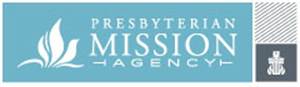 100 Witherspoon St., Room 6631ALouisville, KY 40202Phone (502) 569-5542Tollfree (888) 728-7228 extension 5542Fax (502) 333-7542